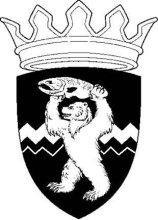 РОССИЙСКАЯ ФЕДЕРАЦИЯКАМЧАТСКИЙ КРАЙЕЛИЗОВСКИЙ МУНИЦИПАЛЬНЫЙ РАЙОНДУМА ЕЛИЗОВСКОГО МУНИЦИПАЛЬНОГО РАЙОНАРЕШЕНИЕ26 февраля 2020 г.  №  1403	г. Елизово95 сессия О передаче муниципального недвижимого имущества в безвозмездное временное пользование Елизовской районной общественной организации Всероссийского общества инвалидов	Рассмотрев предложение Администрации Елизовского муниципального района о  передаче муниципального недвижимого имущества в безвозмездное временное пользование,  руководствуясь Гражданским кодексом Российской Федерации, п. 4 ч. 1 ст.17.1 Федерального закона от 26.07.2006 № 135-ФЗ «О защите конкуренции», Уставом Елизовского муниципального района, п.п. 6.3 раздела 6 Положения о порядке управления и распоряжения  муниципальным имуществом в Елизовском муниципальном районе, Дума Елизовского муниципального районаРЕШИЛА:Передать в безвозмездное временное  пользование Елизовской  районной общественной организации Всероссийского общества инвалидов  муниципальное недвижимое имущество – поз. № 2 нежилого помещения 41 первого этажа в жилом доме, расположенном по адресу: Камчатский край, г. Елизово, ул. Рябикова, д. 9, общей площадью 10,5 кв.м, сроком на 10 (десять) лет.  Председатель Думы Елизовского муниципального района	                         А.А. Шергальдин